ESCOLA _________________________________DATA:_____/_____/_____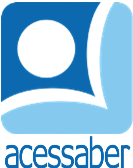 PROF:_______________________________________TURMA:___________NOME:________________________________________________________O BURRO, A RAPOSA E O LEÃOUm Burro e uma raposa tornaram-se muito amigos e estavam constantemente na companhia um do outro. Enquanto o Burro comia um pouco de verduras frescas, a Raposa devorava uma galinha ou um pedaço de queijo roubado da fazenda vizinha. Um dia, inesperadamente, eles encontraram um Leão. O Burro estava muito assustado, mas a raposa acalmou seus medos.- Vou falar com ele - disse a raposa.Então a Raposa caminhou corajosamente até o Leão.- Sua alteza - disse a raposa, em voz baixa, para que o Burro não pudesse ouvi-lo - tenho um belo esquema em minha cabeça. Se prometer não me machucar, levarei aquela criatura tola para um poço, onde ele não pode sair, e você pode festejar à vontade.O Leão concordou, e a Raposa voltou para junto do Burro.	- Eu o fiz prometer não nos machucar - disse a Raposa - Mas venha, eu conheço um bom lugar para me esconder até que ele se vá.Então a Raposa levou o Burro a um poço profundo. Mas quando o Leão viu que o Burro estava à sua disposição, ele primeiro derrubou a Raposa traidora.QuestõesQual é o título do texto?R: __________________________________________________________________Quantos parágrafos há no texto?R: __________________________________________________________________Quais são os personagens da história?R: __________________________________________________________________Como era a relação entre o Burro e a Raposa?R: ______________________________________________________________________________________________________________________________________Que animal o Asno e a Raposa encontraram?R: __________________________________________________________________O que a raposa disse ao Leão?R: __________________________________________________________________________________________________________________________________________________________________________________________________________O que o Leão fez ao ver o Burro no poço?R: __________________________________________________________________________________________________________________________________________________________________________________________________________Qual é a sua opinião sobre a raposa?R: __________________________________________________________________________________________________________________________________________________________________________________________________________Agora é sua vez, crie uma continuação para esta história: (Com no mínimo 5 linhas)R: __________________________________________________________________________________________________________________________________________________________________________________________________________________________________________________________________________________________________________________________________________________________________________________________________________________________________________________________________________________________________________________________________________________________________________________________________________________________________________________________________________________________________________________________________________________________________________